Milí siedmaci , skúste vytvoriť nasledujúci obrázok v skicári. (Môžete vytvoriť aj iný napr. pohľadnicu na Valentína).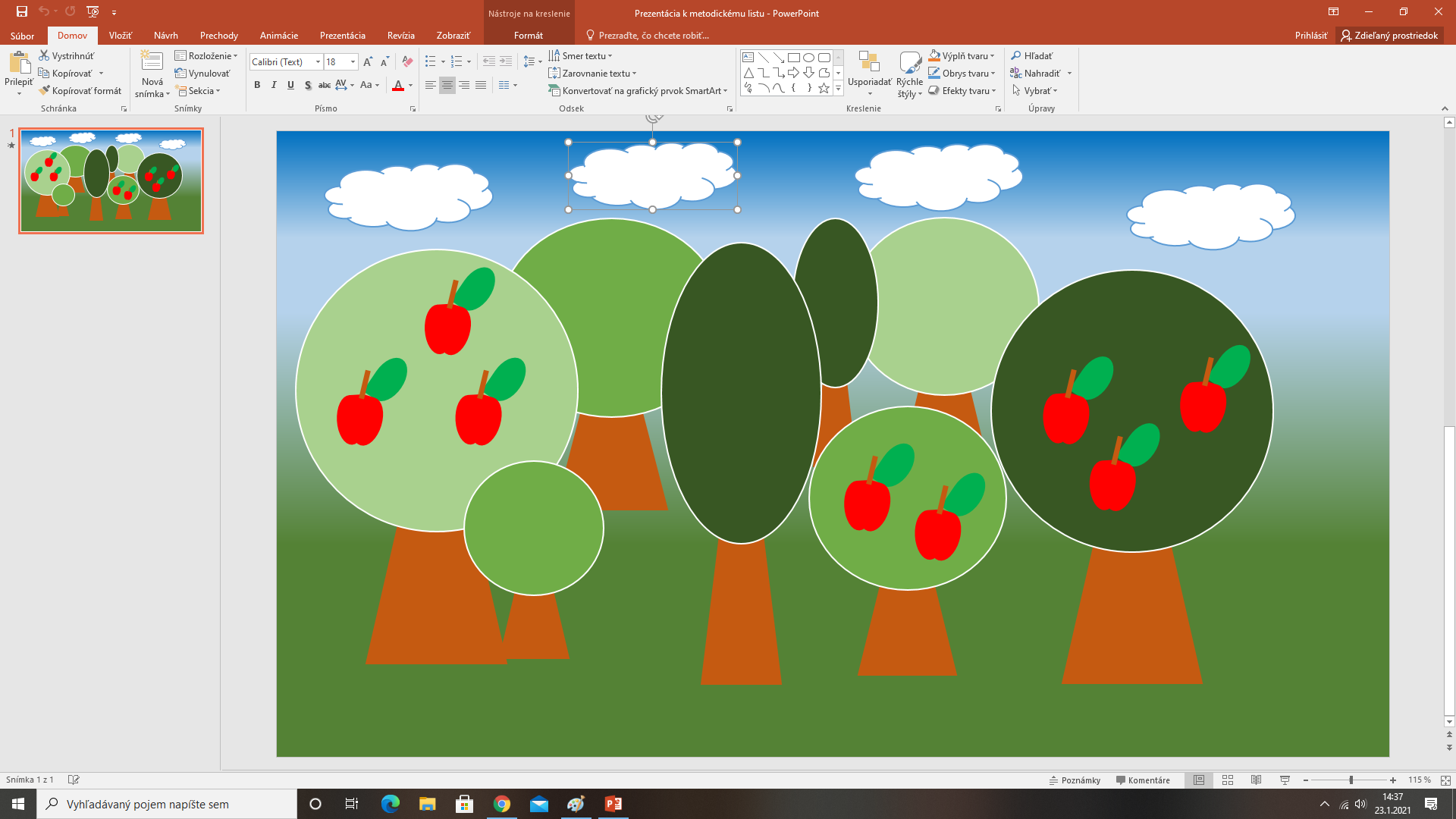 